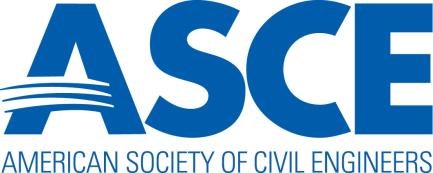 2023 Section and Branch Action and Activity Calendar June 1 			Submissions are due for the Outstanding Section & Branch Web AwardSept. 1 		Section and Branch Leadership Reports Due  September 10-11	Presidents and Governors ForumOctober 18-21		ASCE Convention in ChicagoOctober 30 	Submissions for the Outstanding Section and Branch Award nominations are due Nov. 30 	 	Section, Branch, and Region Annual Reports are due Nov. 30	 		Section Federal Tax Filing due to ASCE’s Accounting Dept.  2024January 26-27		Regions 1, 2, 4, & 5​ Multi Region Leadership Conference in Miami, FLJanuary 12-13		Regions 3, 6, & 7​ Multi Region Leadership Conference in Kansas City, MO
​February 9-10		Regions 8 & 9​ Multi Region Leadership Conference in Seattle, WAFebruary 28-March 1	Legislative Fly-InMarch 15		Committee applications are due